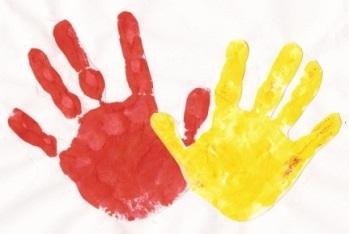 Bolnore Village Pre-SchoolRegistration FormThank you expressing an interest in Bolnore Village Pre-School.Childs Name …………...........................................................................................................................................................................Childs Date of Birth ………………………………………………………………………………………………………………………..……..Due to such high demand we usually only offer a September intake.  When would you like your child to start?September  20______Please tick the session times below that you would like your child to attend.Please be aware that the morning sessions are for all children aged 2-5, however, the afternoon sessions are only for children going to school the following year.We will endeavour to meet your ideal choice of sessions, however, this cannot be guaranteed and the exact times and days will be confirmed the term before your child is due to start.Parents Name …………………………………………………………………………………………………………………………………………..Contact telephone no………………………………………………………………………………………………………………………………….Contact Address ………………………………………………………………………………………………………………………………….……………………………………………………………………………………………………………………………………………………………..…... Email Address…………………………………………………………………………………………………………………………………….…….Here at Bolnore Village Pre-School we take your privacy seriously.  The information provided on this form will be used for the sole purpose of allocating a suitable place and contacting you should a place be offered to your child.  The details contained will be used to contact you with regards to start dates, home visits and inductions sessions. Further data will be required at point of enrolment.  All data is secured in a locked cabinet and/or on a password protected laptop. If you decide to withdraw your application please contact the Pre-School in writing.  This form will be subsequently destroyed and your child deleted from the waiting list.  To read our full Privacy Policy, please visit our website or visit the parent information table in the foyer of the pre-school. I give permission for the data I have provided to be used by Bolnore Village Pre-School for the purpose of securing a place and to be contacted with details relevant to my child starting at Bolnore Village Pre-School.Signed …………………………………………………. Print………………………………………………………. Date……………………………Please return to the Pre-School along with a £5 registration fee.________________________________________________________________________________________________Office use onlyDate of Registration ____________________ 	                                                                   Fee Paid DaySessionPlease tickMonday9am-12pmMonday 12.30-3.30pmTuesday9am-12pmTuesday12.30-3.30pmWednesday9am-12pmWednesday12.30-3.30pmThursday9am-12pmThursday12.30-3.30pmFriday9am-12pmFriday12pm-1pmIf you select both the morning and afternoon session, your child will automatically be included in the lunch club (12-12.30pm), for an additional charge..If you select both the morning and afternoon session, your child will automatically be included in the lunch club (12-12.30pm), for an additional charge..If you select both the morning and afternoon session, your child will automatically be included in the lunch club (12-12.30pm), for an additional charge..